December 7, 2020Docket No. A-2012-2293767Utility Code: 1714401SEAN MAHAFFEYPENN VIRGINIA OIL AND GAS CORP16285 PARK TEN PLACE SUITE 500HOUSTON TX 77084	RE: Act 127 Registration Pipeline Ownership ChangeDear Mr. Mahaffey:This letter serves to acknowledge your notification to the Commission of the sale of Penn Virginia Oil and Gas Corp.’s (Penn Virginia) oil and natural gas assets to JKLM Energy, LLC in May 2018.  As you state, Penn Virginia no longer owns the pipeline assets associated with Docket No. A-2012-2293767 as defined in the Gas and Hazardous Liquids Pipeline Act, Act 127 of 2011, therefore, the Commission will remove Penn Virginia from its Registry.The Commission reminds Penn Virginia if it were to acquire any jurisdictional assets in the future, it must file an Initial Registration Form with the Commission in order to comply with the mandates of Act 127.Please direct any questions to Lee Yalcin, Financial Analyst, Technical Utility Services at email lyalcin@pa.gov (preferred) or (717) 787-6723.						Sincerely,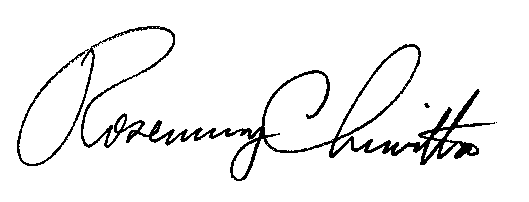 	Rosemary Chiavetta	Secretary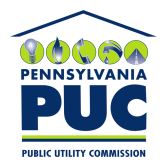 COMMONWEALTH OF PENNSYLVANIAPENNSYLVANIA PUBLIC UTILITY COMMISSION400 NORTH STREET, HARRISBURG, PA 17120IN REPLY PLEASE REFER TO OUR FILE